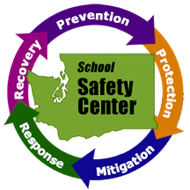 SCHOOL SAFETY ADVISORY COMMITTEESCHOOL SAFETY SUMMIT #1.2WIAA Washington Interscholastic Activities AssociationJanuary 26, 20179:00 – 2:309:00 – 9:30Welcome & Introductions all aroundAgenda ReviewRecap of Summit.1 – October 6, 2016As per SB 6620 – an annual School Safety Summit to: i.  establish a statewide plan for funding school safety,ii.  monitor the progress of a statewide plan, andiii.  implement school safety planning efforts,iv.  train school safety professionals, andv.  integrate mental health and security measures.vi. (also include LEA safety planning)9:30 – 9:50MTSS, School Safety and Academic Achievement -  Kelcey Schmitz, OSPIDiscussion9:50-10:00 – Break10:00 – 11:001. Safety Stage Setting / Background ContinuedSuicide Prevention  -  Camille Goldy, OSPI‘School Mapping’ Update  -  Dave Corr, WASPCSchool Apportionment  -  T. J. Kelly, OSPI11:00 – 11:301. School Safety Center  -  Mike Donlin, OSPIa.   A brief historyb.  A brief funding historyc.   A look forward12:00 – 12:45 – Lunch12:45 – 1:05  Update on the Safety Cost Project -  Sean SpellecySCHOOL SAFETY ADVISORY COMMITTEESCHOOL SAFETY SUMMIT.1p.21:05 – 1:45ESD Superintendents Panel – Greg Lynch, LeadWhat does the ESD have in place?What do you want/plan to do?Do you have a consortium of districts?Discussion1:45 – 2:00Initial Needs:Statewide coordination and collaboration within, across and beyond districts and schoolsTherefore:Time –  for planning and training at all levelsTraining – for a variety of safety-related topics and issuesData2:00 – 2:30Next StepsWhite paperSSAC 2017 – Safety Summit #2 – TBD2:30 - Close & AdjournNB:School Safety and Security - natural and manmade disaster preparedness, “implementation” and recovery isn’t adequately funded.School Safety and Security includes the Mental Health of our students and there are significant gaps in both services and funding.We lack the ability to plan, coordinate and communicate K-12 school safety and security initiatives with a high degree of fidelity internally with K-12, and with our external agency stakeholders.School districts, especially smaller ones, can’t meet legislative mandates without additional help.  Sending more money to school districts doesn’t necessarily address this problem.The state’s school safety review should be comprehensive enough to include “today’s” (December’s discussion) topics. Pending the completion of the state’s safety study, many of the state’s legislative mandates relating to school safety should be part of “basic education” funding.Special Thank You toWIAA for hosting the School Safety Summit.2, andClear Risk Solutions for providing today’s refreshments.